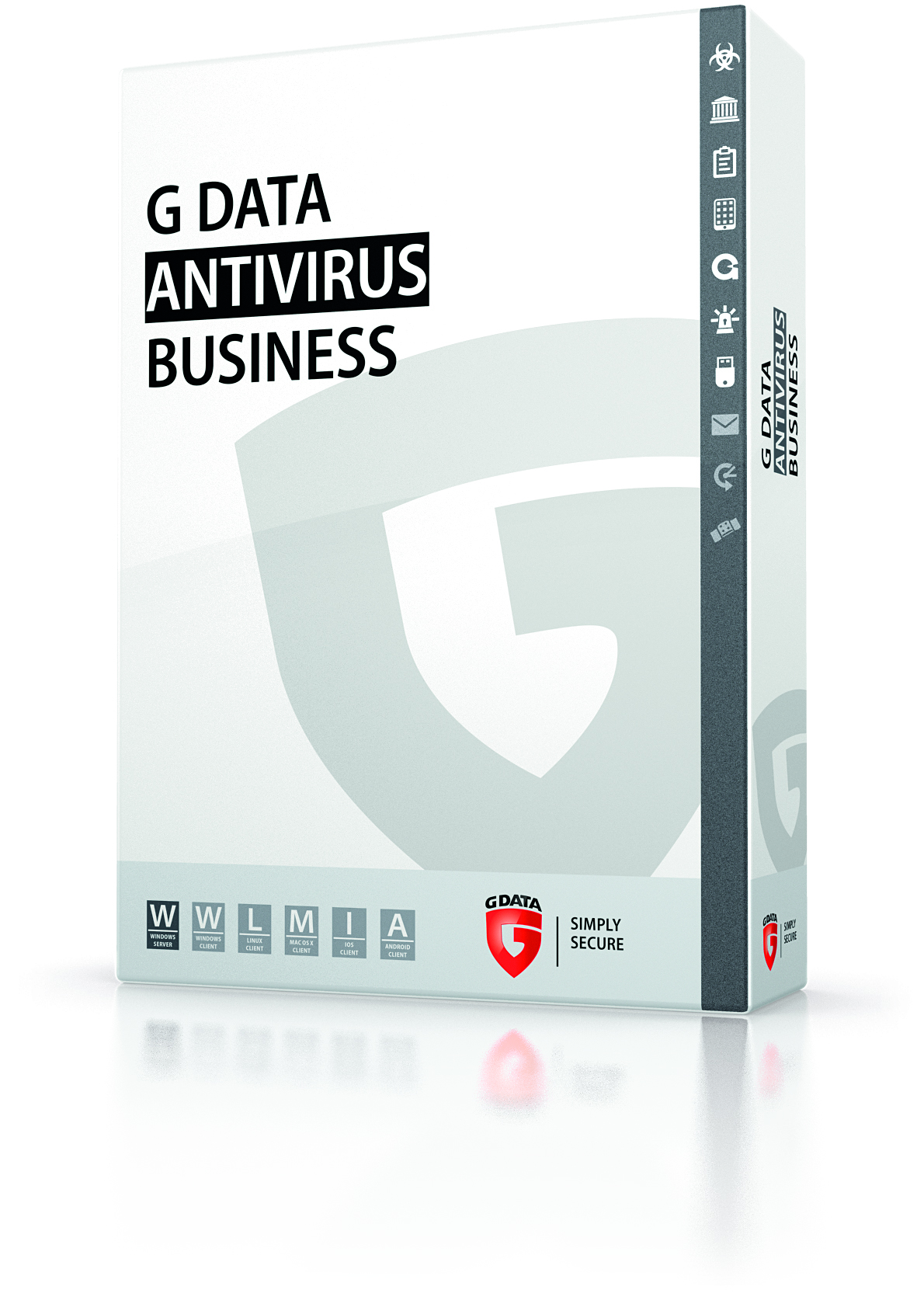 G DATA AntiVirus BUSINESS - это антивирусная защита Вашего предприятия с централизованной системой управления. Сервер управления контролирует всех клиентов на рабочих станциях, ноутбуках и файловых серверах. Все клиентские процессы происходят в фоновом режиме, чтобы пользователи не смогли изменить настройки и повлиять на уровень безопасности.Технология, проверенная многочисленными тестамиДвойное сканирование: признанное лучшим распознавание вирусов благодаря модулю двойного сканирования Защита от эпидемий: моментальная защита от новых вирусов. Инфицированные письма блокируются в течении минуты после обнаружения вируса Защита от эпидемий в сочетании с системой двойного сканирования оптимально дополняют друг друга и обеспечивают трёхстороннюю защиту Интегрированный блокировщик руткитов Специальный модуль, обнаруживающий руткиты Поддержка всех распространенных форматов запакованных файлов и архивов Надёжная защита от вирусов, червей, руткитов, программ-шпионов, дайлеров, троянов и многих других Дополнительная защита от дайлеров, программ-шпионов, рекламного ПО и других потенциально опасных программ Эвристика распознаёт неизвестные вирусы G DATA AntiVirus ManagementServerЕщё более упрощённое администрирование Автоматическая загрузка и распределение обновлений в сети Свободное распределение по группам и настройка клиентов Предупреждение об обнаружении вируса во всплывающих окнах по электронной почте или из Call-центра (звонок или SMS) Функция - центральный карантин Сбор задач для клиентов в режиме offline Формирование пакета настроек для клиента G DATA AntiVirus Client«Невидимый» клиент - защита пользователей в фоновом режиме Блокировщик почтовых вирусов для Outlook, Outlook Express, Mozilla и любых других почтовых клиентов (POP3 / IMAP) Защита от эпидемий: моментальная защита от новых вирусов (POP3/ IMAP) Функционирование в режиме offline Выполнение любых локальных задач сканера Возможна активация обновлений и временное отключение антивирусного монитора Antivirus BusinessClient Security BusinessEndpoint Protection BusinessProtection from malware, spam & phishingSecurity Guard●●●Behavior Blocker●●●Web Protection●●●BankGuard●●●Exploit Protection●●●USB Keyboard Guard●●Anti-Spam○○○Linux Web Security Gateway○○○Exchange Mail Security○○○Linux Mail Security Gateway○○○Mobile Device ManagementMobile Device ManagementMobile Device ManagementMobile Device ManagementReal-time protection●●●Anti-theft●●●App Filter●●●Contact Filter●●●System & Network ManagementSystem & Network ManagementSystem & Network ManagementSystem & Network ManagementFirewall●●Report Manager●●●Soft- & Hardware Index●●●Network Monitoring○○○Administration of your security policiesAdministration of your security policiesAdministration of your security policiesAdministration of your security policiesDevice Control●Application Control●Web Content Control●Patch Management○○○○дополнительные модулидополнительные модули●установлен